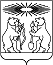 О внесении изменений в постановление администрации Северо-Енисейского района «Об утверждении административного регламента предоставления администрацией Северо-Енисейского района муниципальной услуги «Перераспределение земель и (или) земельных участков, находящихся в государственной и муниципальной собственности, и земельных участков, находящихся в частной собственности»»В целях приведения в соответствие действующему законодательству, руководствуясь пунктом 8 статьи 39.29 Земельного кодекса Российской Федерации, Федеральным законом от 05.12.2022 № 509-ФЗ «О внесении изменений в Земельный кодекс Российской Федерации и статью 3.5 Федерального закона «О введении в действие Земельного кодекса Российской Федерации», статьей 34 Устава Северо-Енисейского района, ПОСТАНОВЛЯЮ:1. Внести в постановление администрации Северо-Енисейского района от 26.12.2022 № 601-п «Об утверждении административного регламента предоставления администрацией Северо-Енисейского района муниципальной услуги «Перераспределение земель и (или) земельных участков, находящихся в государственной и муниципальной собственности, и земельных участков, находящихся в частной собственности» (далее – постановление) следующие изменения:1) в приложении к постановлению:а) пункт 2.7 изложить в новой редакции:«2.7. Срок предоставления муниципальной услуги определяется в соответствии с Земельным кодексом Российской Федерации и составляет не более 20 дней со дня поступления заявления о перераспределении земельных участков.В случае, если схема расположения земельного участка, в соответствии с которой предстоит образовать земельный участок, подлежит согласованию, срок может быть продлен не более чем до тридцати пяти дней со дня поступления заявления о предварительном согласовании предоставления земельного участка. О продлении срока рассмотрения заявления о предварительном согласовании предоставления земельного участка уполномоченный орган уведомляет заявителя.»;б) пункт 2.8 дополнить словами следующего содержания:Федеральный закон от 27.07.2006 № 152-ФЗ «О персональных данных»;Федеральный закон от 02.05.2006 № 59-ФЗ «О порядке рассмотрения обращений граждан Российской Федерации»;Закон Красноярского края от 04.12.2008 № 7-2542 «О регулировании земельных отношений в Красноярском крае»;Устав муниципального образования Северо-Енисейский муниципальный район Красноярского края;решение Северо-Енисейского районного Совета депутатов от 28.12.2012 № 605-44 «Об утверждении Правил землепользования и застройки территорий Северо-Енисейского района, включая территории населенных пунктов: рабочего поселка Северо-Енисейский, рабочего поселка Тея, поселка Новая Калами, поселка Енашимо, поселка Брянка, поселка Вангаш, поселка Новоерудинский, поселка Вельмо, деревни Куромба»;решение Северо-Енисейского районного Совета депутатов от 13.09.2013 № 727-56 «Об утверждении перечня услуг, которые являются необходимыми и обязательными для предоставления органами местного самоуправления муниципальных услуг в Северо-Енисейском районе и предоставляются организациями, участвующими в предоставлении муниципальных услуг, и о порядке определения размера платы за их оказание»;решение Северо-Енисейского районного Совета депутатов от 12.05.2014 № 837-63 «Об особенностях подачи и рассмотрения жалоб при предоставлении муниципальных услуг»;иные правовые акты, регламентирующие правоотношения, возникающие при предоставлении муниципальной услуги перераспределение земель и (или) земельных участков, находящихся в государственной и муниципальной собственности, и земельных участков, находящихся в частной собственности.»;в) подпункт 4.2.2. изложить в новой редакции:«4.2.2. Плановые проверки проводятся ежегодно в соответствии с планом проверок, утверждаемым правовым актом администрации Северо-Енисейского района.»;г) подпункт 4.2.4. исключить.д) в абзаце 5 пункта 6.2 слова «не позднее 30 календарных дней» заменить словами «не позднее 20 календарных дней»;е) пункт 6.3 изложить в новой редакции:«6.3. При наличии в заявлении о предоставлении муниципальной услуги указания о выдаче результатов оказания услуги через многофункциональный центр, Уполномоченный орган передает документы в многофункциональный центр для последующей выдачи заявителю (представителю), способом, установленным в соответствии с соглашением о взаимодействии между многофункциональным центром и администрацией Северо-Енисейского района (далее - Соглашение).Порядок и сроки передачи Уполномоченным органом таких документов в многофункциональный центр определяются Соглашением.».2) В табличной части:а) столбец 3 раздела 2 табличной части приложения № 7 к административному регламенту изложить в новой редакции «5 рабочих дней»;б) в столбце 3 раздела 4 табличной части приложения № 7 к административному регламенту слова «5 рабочий день» заменить словами «12 дней».2. Настоящее постановление вступает в силу со дня официального опубликования в газете «Северо-Енисейский вестник» и подлежит размещению на официальном сайте Северо-Енисейского района в информационно-телекоммуникационной сети «Интернет» (www.admse.ru).Временно исполняющий полномочияГлавы Северо-Енисейского района,первый заместитель главы района 						А.Э. ПерепелицаАДМИНИСТРАЦИЯ СЕВЕРО-ЕНИСЕЙСКОГО РАЙОНАПОСТАНОВЛЕНИЕАДМИНИСТРАЦИЯ СЕВЕРО-ЕНИСЕЙСКОГО РАЙОНАПОСТАНОВЛЕНИЕ«____» ________2023 г.№         гп Северо-Енисейскийгп Северо-Енисейский